Объединение юридических лиц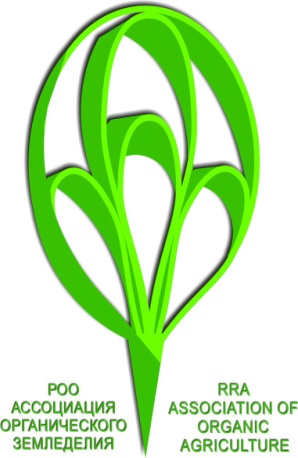 «Ассоциация органического земледелия»Республика Казахстан 111108 Костанайская область, Костанайский район, с. Заречноеул. Юбилейная 12,  E-mail aoz-rk@mail.ru, tel. 8(7142) 567622, +7777 3045068, Skype aoz-rk31.03.2019 г. исх. №    Визитная карточка 1.	ОЮЛ «Ассоциация органического земледелия» создана в 2011 году, и является участником Центрально - Азиатского органического движения.2010-2011 годы организованы и проведены научные (Костанайский НИИ СХ) и производственные испытания органических удобрений (ТОО Иволга-холдинг, ТПК Содружество) в Костанайской и Северо – казахстанской области.  В период с 2012 по 2015 год «Ассоциацией органического земледелия» реализовывался проект ПМГ ГЭФ ПРООН «Снижение уровня использования синтетических веществ в сельском хозяйстве через внедрение в производство сельхозпродуктов органических практик на территории Костанайской области». О деятельности ОЮЛ «Ассоциации органического земледелия размещались публикации в средствах массовой информации. 22.05.2014 года был подписан Меморандум о взаимопонимании и сотрудничестве между Министерством сельского хозяйства и ОЮЛ «Ассоциация органического земледелия». 2014 год Подписаны меморандумы с ОЮЛ «Евразийский экономический клуб ученых», ОЮФЛ «Союз птицеводов Казахстана», Центр социального партнерства АО «Фонд Самрук – Казына».Параллельно «Ассоциацией органического земледелия» велись совместные (с МСХ РК, Парламентом РК, ФАО и др. организациями) работы по разработке законопроекта об «Органическом земледелии».  27 ноября 2015 года за № 423V-ЗРК «Закон о производстве органической продукции» был подписан Президентом Республики Казахстан Назарбаевым Н.А. 08.02.2016г Приказом №41 Министерства сельского хозяйства была создана рабочая группа по вопросам производства и оборота органической продукции. ОЮЛ «Ассоциация органического земледелия» принимает активное участие в деятельности данной рабочей группы. В 2016 году стартовал совместный проект UNDP и «Ассоциации органического земледелия» «Устойчивое агроландшафтное управление земельными ресурсами путем ведения органического земледелия в Костанайской области, 2016-2017 гг.»В рамках бюджетной программы 019, в период 2015-2017 г.г., совместно с Костанайским НИИ СХ, ОЮЛ «Ассоциация органического земледелия» принимает участие в разработках технологий возделывания сельхоз культур в органическом производстве.   Созданы два короткометражных фильма об органическом производстве, проведено более 10 Дней поля, выпущена брошюра полевого руководства.Министерством по инвестициям и развитию Республики Казахстан, Комитетом технического регулирования и метрологии был издан приказ №51-од от 16.02.2017г., о создании Технического комитета №100 в области производства органической продукции «Органическая продукция», ОЮЛ «Ассоциация органического земледелия» вошла в состав данного Технического комитета. Участие ОЮЛ «Ассоциация органического земледелия», при поддержке Немецко-Казахстанского аграрно политического диалога (АПД), в Международной выставке BioFach, которая прошла в г.Нюрнберг (Германия), февраль 2017г.г. Одесса (Украина) совместно с ФАО, ОЮЛ «Ассоциация органического земледелия» принимала участие в Международной конференции на тему “Улучшение непрерывности цепочек поставки органической продукции».В 2017 году ОЮЛ «Ассоциация органического земледелия» стала членом Национального Координационного Совета комиссии Кодекса Алиментариус «Безопасность пищевых продуктов». Ведется совместная работа с международными организациями IFOAM, ФАО, ОБСЕ, ПРООН, Немецко-Казахстанский аграрно политический диалог (АПД) «Кодекс Алиментариус», установлены деловые связи с ассоциациями органических производителей Германии, Дании, Франции, Киргизии, Таджикистана, Узбекистана, Украины, Центром прикладных исследований "Талап",  и др.В 2017 году при поддержке Kazakh Invest, ОЮЛ «Ассоциация органического земледелия» и казахстанские органические производители впервые приняли участие в международной выставке г. Шанхай (Китай)Проведена огромная работа:•	Появился Закон «Об органическом производстве»,•	СТ РК 3111-2017 «Продукция органическая. Требования к процессу производства»•         СТ РК 3110-2017 «Оценка соответствия. Требования к органам по подтверждению соответствия производства органической продукции и органической продукции»;•         СТ РК 3109-2017 «Продукция органическая. Национальный знак соответствия органической продукции. Технические требования и порядок маркирования органической продукции». •	Ведется тесная работа с депутатами Парламента РК, государственными организациями, научными и учебными заведениями,•	Работа с международными организациями,•	Участие в различных международных конференциях, совещаниях, выставках сделало Казахстан узнаваем,•	Подписано более 15 меморандумов с бизнес партерами и зарубежными ассоциациями органических производителей о создании совместных предприятий в области производства органической сельскохозяйственной продукции, а именно растениеводства, животноводства, производства кормов, лекарственных трав, глубокой переработки сельскохозяйственных продуктов и их отходов.•	 Совместно с немецкими партнерами разрабатывается программа создания устойчивой сырьевой базы для современных промышленных товаров с высокой добавленной стоимостью. Импортозамещение.Для получения оперативной и подробной информации предлагаем связь по телефону +7 777 304 50 68 (Вацап, Вайбер)С уважением                                                                                Вадим Лопухин 